ХОД УРОКАЭтапы (подэтапы), виды речевой деятельностиЗадачи видов деятельностиРечевая деятельность учителяДеятельность учащихся и ее результатСредства реализации задач *Формы взаимодействия/ времяОрганизационно-мотивационный этапОрганизационно-мотивационный этапОрганизационно-мотивационный этапОрганизационно-мотивационный этапОрганизационно-мотивационный этапОрганизационно-мотивационный этап1.Орг. момент2.Речевая зарядка3.Определене темы урока и целеполаганиеСоздать эмоциональный настрой к учебной деятельностиАктивизировать речевую деятельность учащихся с целью сохранения образов в долговременной памяти на основе новых ситуаций. -Воnjour, mes chers amis!-Comment vous sentez-vous?Comme ci 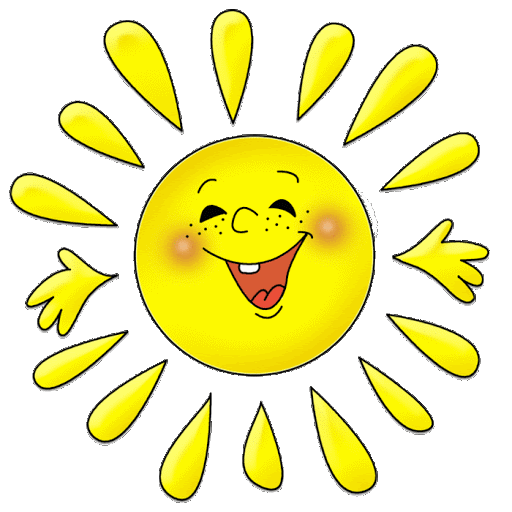  ou comme  ça ?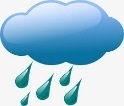 Où aimes- tu aller ?-cinéma(m)- cirque(m)- théâtre(m)-musée(m)- parc(m)-zoo(m)Какого рода все эти слова?Какой слитный артикль мы должны добавить, чтобы сказать, что мы куда-то идем? (à la или au)Répétons ensemble au cinémaau cirqueau théâtreau muséeau parcau zooAujourd’hui, nous allons au musée d’art. Зачем люди ходят в музей изобразительных искусств?Чем мы сегодня займемся на занятии?А сейчас давайте узнаем какой теме посвящены эти произведения искусства? Quel est le thème de l’exposition des tableaux  au musée ?Dans la classe il y a des objets , trouvez-les à l’aide de la roue de la fortune !Et bien le sujet des tableaux est…-Bonjour, Madame!E1- Je me sens bien E2-Moi aussi ,je me sens bien .E3-...-мужского рода Où aimes- tu aller ?-J’aime aller au cirque Et toi ?Où aimes- tu aller ?-J’aime aller  au parc -C’est le paraplui -Ce sont les feuilles rouges-Ce sont les bottes-Ce sont des champignons-C’est l’impérmeable-C’est l’automneПриложение № 1https://wordwall.net/ru/resource/4739001 Фронтальная1 минУчитель-ученик1,2,3 3 минутыУчитель-классУчитель-класс5 минут Исполнительский (деятельностный) этапИсполнительский (деятельностный) этапИсполнительский (деятельностный) этапИсполнительский (деятельностный) этапИсполнительский (деятельностный) этапИсполнительский (деятельностный) этап1.Организация просмотрово-поискового чтения2.Фон.зарядка и организация чтения вслух 4.Организация над монологическим высказыванием Развивать умения понимать текст и извлекать нужную информацию Отрабатывать произносительных навыков тематического словаря и учебных текстов для описания картины Высказывание по модели на базе учебных текстов Nous sommes au musée et vous voyez 3 tableaux .Regardez les tableaux et trouvez comment dire en français.Какая картина написана русскими художниками, а какая французским?Vous lisez les trois petites descriptions.Vous trouvez la bonne image pour chaque texte.Когда вы соотнесете вы узнаете кто автор картины.Борис Кустодиев –русский художник. Он начал свой путь как художник-портретист, так же он был театральным художником и декоратором. Он начал писать свои картины с 1901 года.Исаак Левитан –русский художник, мастер пейзажа. Левитан начал свою деятельность с 1873 года. Большая часть его картин храниться В Третьяковской галереи. Художник оставил после себя более 1000 картин.Пьер Огюст Ренуар-французский живописец, график и скульптор. Он был известен, в первую очередь, как мастер светского портрета. Ренуар начал свою деятельность с 1862 года.Regradez le tableau voilà les titre des tableaux.Вот 4 картинаЧья она? Хотели бы вы ее описать?  Сначала мы прочтем слова и выражения, которые нам понадобятся для описания Pour lire bien les textes faisons de la gymnastique phonétique . Formulez la règleLisez les mots Bravo ! Lisons les textes ensemble.Répétez apres moi.Maintenant vous travaillez en groupe. Décrivez le tableau avec les phrasse sur la fiche Lisez les phrases sur la fichesTravaillez avec en trio. Decrivez le tableauavec les phrases sur la fiche.Faites à tour de rôle.-les feuilles -la rivière-rouges,jaunes-l’automne-les femme-les arbres-les bateaux1)Le premier tableau c’est le texte №…Le peintre s’appelle … 2)Le dexième tableau c’est le texte №Le peintre s’appelle … 3)Le troisième tableau c’est le texte …Le peintre s’appelle … 1)Le pont d’argenteil en automne2)L’automne d’oré3)Les femmes prennent du théда-le son [o]-la combinaison de lettres au,eau donnent le son [o]-jaune-l’automne -l’eau-aussi-les bateaux1. С’est un tableau du peintre Isaac Levitan. Il y a des nuages dans le ciel bleu. Les arbres sont jaunes. L’eau de la rivière est claire. Il fait beau temps. C’est l’automne doré.2.C’est un tableau du peintre Auguste Renoire. C’est l’automne  en Argenteuil près de Paris. Il y a des bateaux petits et grands sur l’eau. Il y a aussi un pont blanc. Deux personnes regardent les bateaux sur l’eau.3. C’est un tableau du peintre  Boris Koustodiev. C’est une petite ville russe en automne. Au premier plan deux femmes prennent du thé. Au dexième plan il y a des maisons et des arbres. Les feuilles des arbres sont rouges.Modèle:C’est un tableau du peintre Isaac Levitan Le tableau s’appelle «Jour d’automne»Au premier plan il y a ... Au dixième plan il y a Le/la/les ...(couleur/adjectif) Je trouve ce tableau beau/magnifique.J’aime beaucoup ce tableau.Ce tableau me plait! Modèle:C’est un tableau du peintre Isaac Levitan Le tableau s’appelle «Jour d’automne»Au premier plan il y a ... Au dixième plan il y a Le/la/les ...(couleur/adjectif) Je trouve ce tableau beau/magnifique.J’aime beaucoup ce tableau.Ce tableau me plait! Приложение № 2Приложение № 3 Приложение№ 4Учитель-ученик1,2,312 минут Учитель-классУчитель-Ученик1,2,3Ученик-ученик5 минутУчитель-классИндивидуальная работа Групповая работа 13 минут Рефлексивный этапРефлексивный этапРефлексивный этапРефлексивный этапРефлексивный этапРефлексивный этап1. Подведение итогов урокаРефлексия 2.Домашнее заданиеДоволен своей работой на уроке. Были моменты, когда я испытывал трудности. 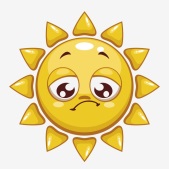 Не доволен, много не сумел сделать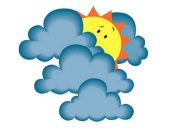 Приготовить описание картины при помощи опоры (письменно и устно) Учитель-ученик1,2,35 минут1 минута 